Publicado en  el 17/11/2015 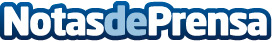 La fortaleza de la gama, clave en el liderazgo de Peugeot en octubreDatos de contacto:Nota de prensa publicada en: https://www.notasdeprensa.es/la-fortaleza-de-la-gama-clave-en-el-liderazgo_1 Categorias: Automovilismo Industria Automotriz http://www.notasdeprensa.es